 CORPORACION DE ACUEDUCTOS Y ALCANTARILLADOS DE PUERTO PLATA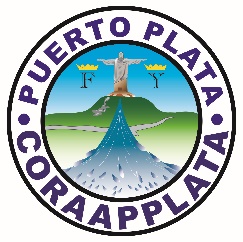 (CORAAPPLATA)CALENDARIO DE EJECUCION DE LOS PROGRAMAS Y PROYECTOSDesde el 1 al 30 del mes de noviembre del 2018, la Corporación de Acueductos y Alcantarillados de Puerto Plata (CORAAPPLATA) inició proyectos de construcción de la nueva línea de aducción del acueducto, El Mamey, Los Hidalgos, y la habilitación de las instalaciones físicas laboratorio de vigilancia de la calidad del agua, Puerto Plata.Muy Atentamente,Ing. Nadleska VargasEnc. Ingenería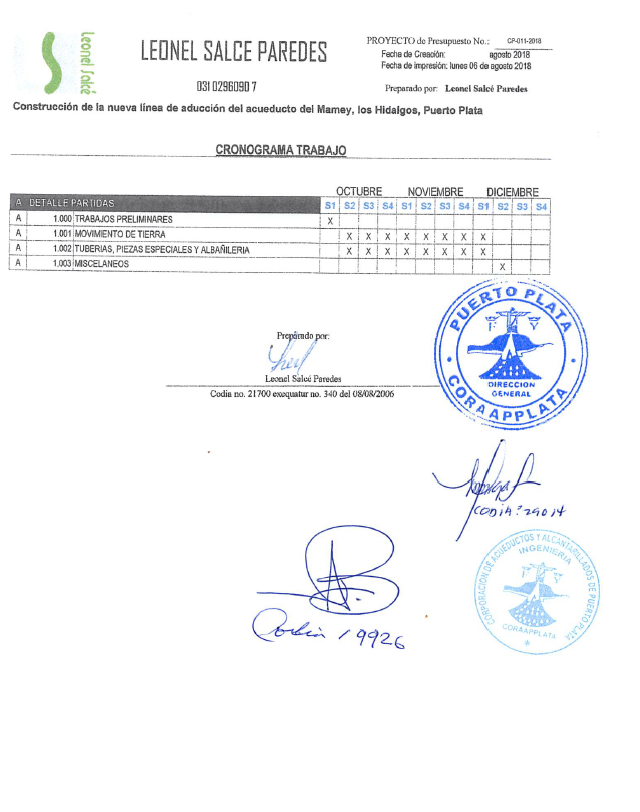 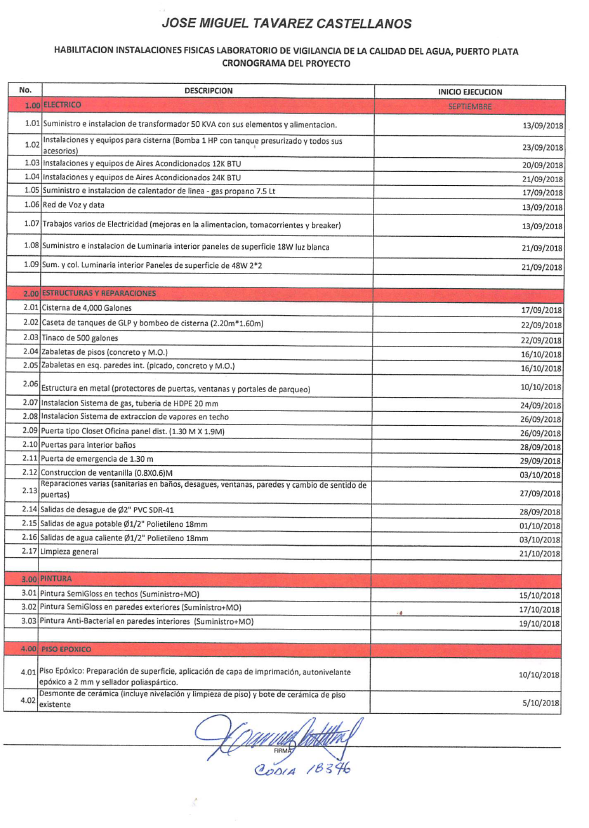 RNC  40505171-1“Año del Fomento de las Exportaciones”